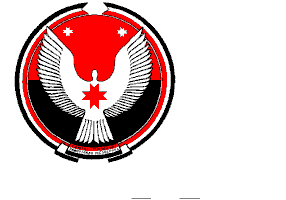 АДМИНИСТРАЦИЯ МУНИЦИПАЛЬНОГО ОБРАЗОВАНИЯ «ВОЕГУРТСКОЕ» «ВОЕГУРТ»  МУНИЦИПАЛ КЫЛДЫТЭТЛЭН АДМИНИСТРАЦИЕЗП О С Т А Н О В Л Е Н И Е« 26 »  декабря  .		                                                     	    №   66Об утверждении мест сбора и графика вывоза твердых коммунальных отходовРуководствуясь  ст. 14  Федерального закона от  06.10.2003 года № 131 - ФЗ «Об общих принципах организации местного самоуправления в Российской Федерации», в соответствии с пунктом 4 статьи 13.4  Федерального закона от 24.06.1998  № 89-ФЗ «Об отходах производства и потребления», постановлением Правительства РФ от 31 августа 2018 № 1039 «Об утверждении Правил обустройства мест (площадок) накопления твердых коммунальных отходов и ведения их реестра», руководствуясь Уставом муниципального образования «Воегуртское»ПОСТАНОВЛЯЮ1. Утвердить реестр мест сбора и график вывоза твердых коммунальных отходов с мест сбора, расположенных на территории муниципального образования «Воегуртское», согласно Приложению № 1 к настоящему постановлению. 2. Разместить настоящее постановление на официальном сайте муниципального образования «Балезинский район» в разделе муниципальные поселения «МО «Воегуртское».3. Контроль за выполнением  настоящего постановления оставляю за собой.И.о. главымуниципального образования «Воегуртское»                                                                       О. М. Корепанова